Genetics and Evolution Terminology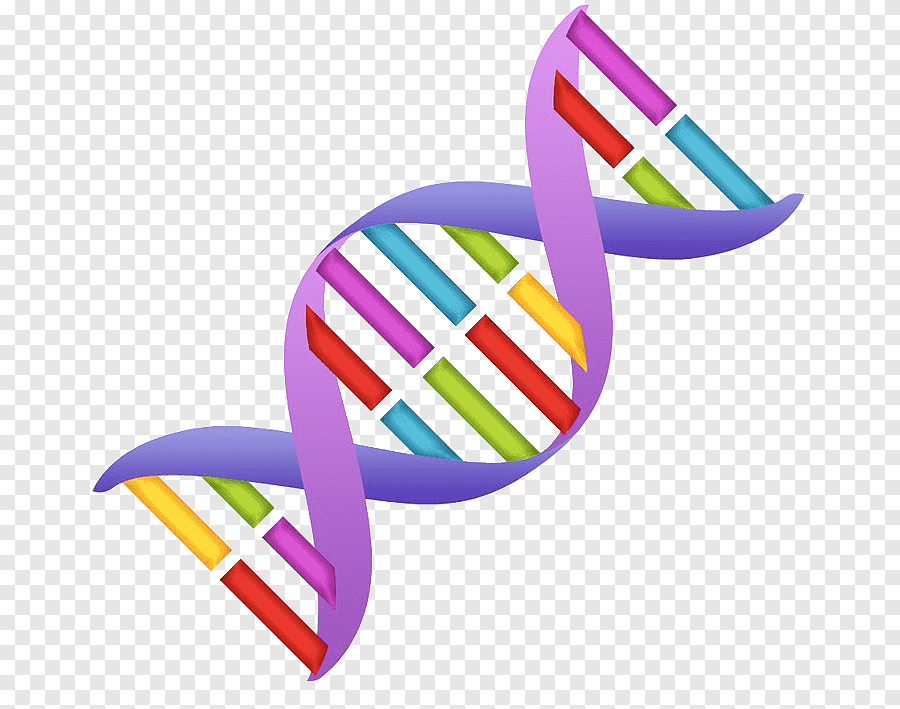 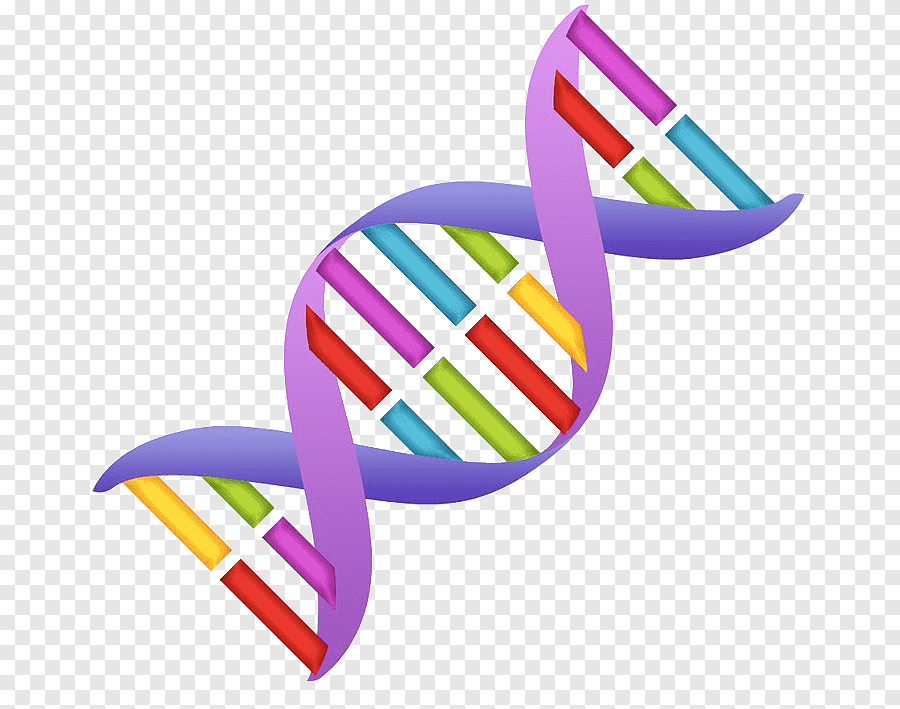 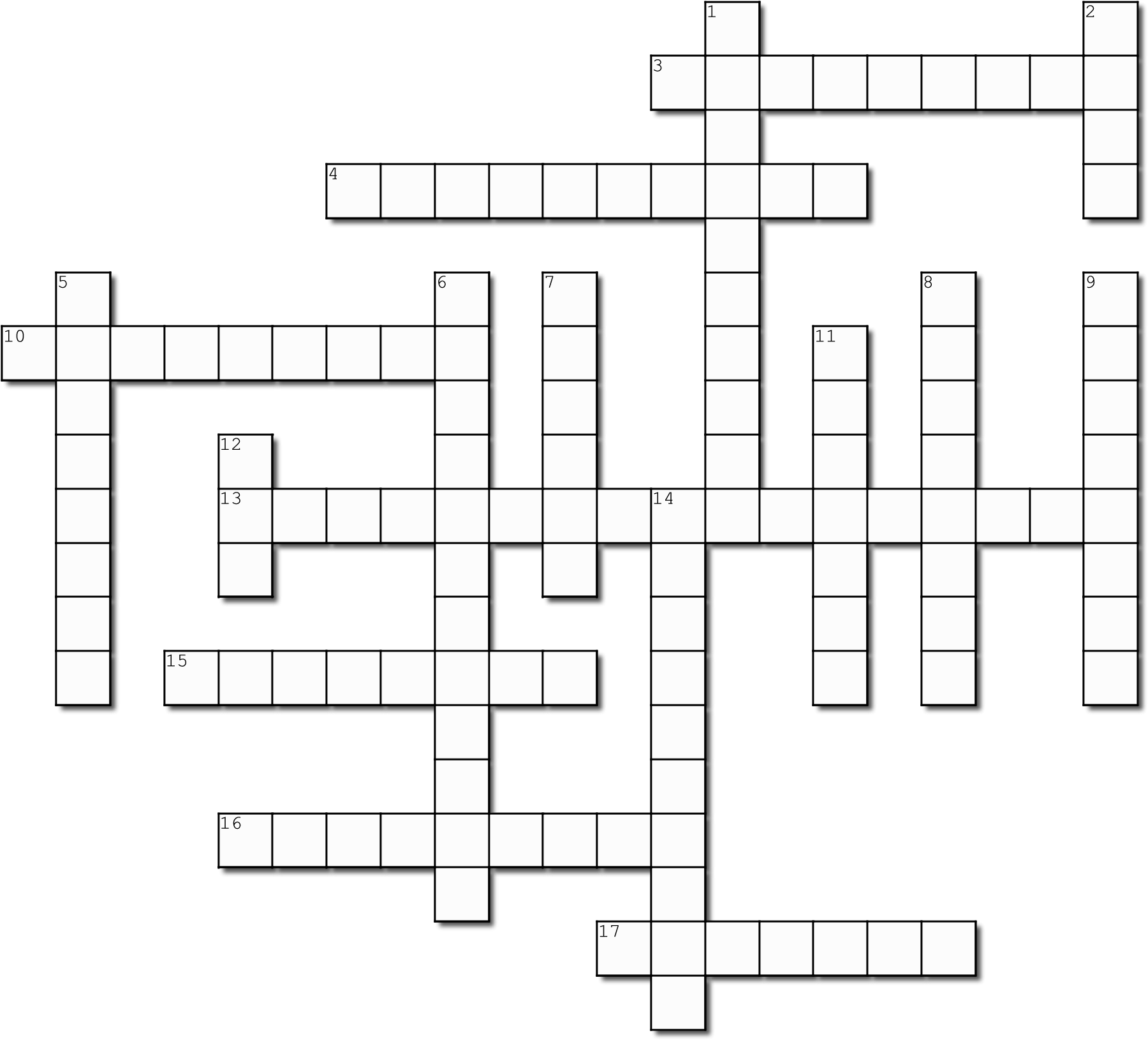 AcrossThe description of what the genotype means, eg: black hair, tongue rollerHaving both the same type of allele for a trait, ie: either both dominant, or both recessive10. The characteristic that is masked by a dominant allele13. The process in which organisms that are best adapted to an environment survive and reproduce more than others 15. The letters that show what alleles an organism has, eg: BB or Bb or bb16. The gradual development of different species from a common ancestor 17. Cell division in sex cellsDown1. Long, thread-like structures found in the nucleus, made up of genesA portion of a chromosome that codes for a particular characteristic or trait‘Family Tree’ which shows genetic information about how characteristics have been passed on through generationsHaving two different alleles - one dominant and one recessive allele for a trait (‘mixed’)A version of a geneA change or abnormality in a gene or chromosome9. The gene which determines the outcome, represented by a capital letter, it is always expressed in the phenotype 11. Sex cells (sperm and eggs)12. Molecule that carries the genetic code or blueprint for making the organism14. When the gene is carried on the X chromosomeGENETICS AND EVOLUTION REVISION The following questions are about DNA:What is its function?What is its shape called?Where is it found?What is it made up of? Write down the partner DNA strand for this one: CTAAGCACCGTCGACTTACGTAWhat is a chromosome?  How many do humans usually have in their cells? The following questions are about sex cells:What is another name for sex cells?What are the sex cells called in males and in females?How many chromosomes do sex cells have?  Explain why.Explain how males are responsible for determining the sex of the offspring.Draw a punnet square for a cross between a plant with red flowers (Rr) and a plant with white flowers (rr)In anemones, the gene for having stinging tentacles is dominant over non-stinging tentacles.  Work out the predicted genotypes and phenotypes of the offspring produced if a homozygous non-stinging anemone is crossed with a heterozygous stinging anemone.Long hair in dogs is dominant over short hair.  Work out the genotypes and phenotypes of the offspring produced by a homozygous long haired dog and a short haired dog.Large wing span is dominant over short wing span in owls.  Calculate the percentage of offspring that would be expected to have a large wing span as a result of a cross between two heterozygous wing span owls.A brown mouse is crossed with a white mouse.  All of the offspring are brown.  What does this suggest about the gene for brown colouring?Being colour blind in humans is a sex-linked recessive trait.  What are the possible genotypes and phenotypes for the offspring of a colour blind male and a carrier female?The gene for Schmuck’s disease is recessive and carried on the X chromosome.  If a mother who has the disease has children with a father that doesn’t have the disease, what possible genotypes and phenotypes are there for their children?Explain what a mutation is. List the different causes of mutations and the differences and consequences of a germline mutation versus a somatic mutation.The pedigree chart below shows how Cystic Fibrosis, an autosomal recessive disease, can be traced through three generations.  Write the genotypes of the individuals on the lines next to each one.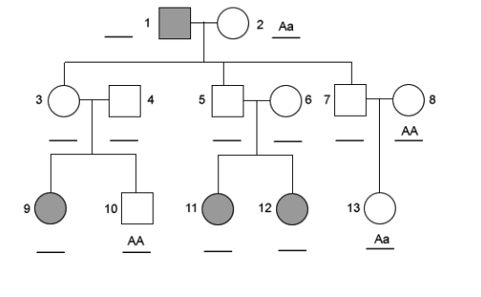 What is the phenotype and sex of Individual 3Individual 5Individual 12How many grandsons does individual 2 have?The following questions are about Evolution: Define EvolutionExplain the process of Natural SelectionOutline how each of the following provide evidence for the theory of evolution:Fossil recordComparative anatomyEmbryologyDNA